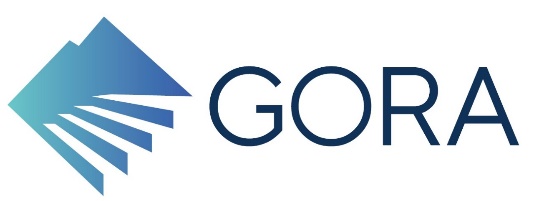 ОБЩЕСТВО С ОГРАНИЧЕННОЙ ОТВЕТСТВЕННОСТЬЮ «ГОРА»(ООО «ГОРА»)683000, Г. Петропавловск-Камчатский, ул. Ленинская 59, офис 1404Тел: 34-81-34, эл.почта: gora.renovation@mail.ru ОГРН 1204100001379, ИНН 4101192017КАРТОЧКА ПРЕДПРИЯТИЯОбщество с ограниченной ответственностью «Гора»ООО «ГОРА»ОГРН	1204100001379ИНН		4101192017КПП		410101001Юридический адрес:683001, Камчатский край, город Петропавловск-Камчатский, улица Ленинская 59, офис 1404Банк: ТОЧКА ПАО БАНКА «ФК ОТКРЫТИЕ»Город: МоскваБИК 044525999р/с: 40702810702500057892к/с: 30101810845250000999Генеральный директорСложеникин Андрей Александрович(Действует на основании Устава)